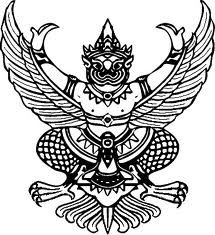 ที่ มท ๐๘๐๔.๕/ว	กรมส่งเสริมการปกครองท้องถิ่น	ถนนนครราชสีมา กทม. ๑๐3๐๐							 มกราคม  25๖5เรื่อง  การรับฟังความคิดเห็นต่อร่างพระราชบัญญัติให้ใช้ประมวลกฎหมายองค์กรปกครองส่วนท้องถิ่น พ.ศ. .... 
และร่างประมวลกฎหมายองค์กรปกครองส่วนท้องถิ่นเรียน  ผู้ว่าราชการจังหวัด ทุกจังหวัดสิ่งที่ส่งมาด้วย   1. ประกาศกรมส่งเสริมการปกครองท้องถิ่น เรื่อง การรับฟังความคิดเห็นต่อร่างพระราชบัญญัติให้ใช้  
 ประมวลกฎหมายองค์กรปกครองส่วนท้องถิ่น พ.ศ. .... และร่างประมวลกฎหมายองค์กรปกครอง
 ส่วนท้องถิ่น                    2. ขั้นตอนการใช้งานระบบกลางทางกฎหมายด้วยพระราชบัญญัติหลักเกณฑ์การจัดทำร่างกฎหมายและการประเมินผลสัมฤทธิ์ของกฎหมาย พ.ศ. ๒๕๖๒ กำหนดให้ก่อนการตรากฎหมายทุกฉบับ หน่วยงานของรัฐพึงจัดให้มีการรับฟังความคิดเห็น
ของผู้เกี่ยวข้องและวิเคราะห์ผลกระทบที่อาจเกิดขึ้นจากกฎหมายอย่างรอบด้านและเป็นระบบ รวมทั้งเปิดเผยผลการรับฟังความคิดเห็นและการวิเคราะห์นั้นแก่ประชาชน และนำผลนั้นมาประกอบการพิจารณาในกระบวนการตรากฎหมายทุกขั้นตอน โดยให้หน่วยงานของรัฐดำเนินการรับฟังความคิดเห็นผ่านระบบกลาง และจะใช้การรับฟังความคิดเห็นผ่านระบบเทคโนโลยีสารสนเทศของหน่วยงานของรัฐนั้นด้วยก็ได้ และให้หน่วยงานของรัฐนำหลักการหรือประเด็นสำคัญ
ของร่างกฎหมายไปรับฟังความคิดเห็น โดยต้องประกาศวิธีการรับฟังความคิดเห็น ระยะเวลาเริ่มต้นและสิ้นสุด
ในการรับฟังความคิดเห็น รวมทั้งข้อมูลประกอบการรับฟังความคิดเห็นตามที่พระราชบัญญัติดังกล่าวกำหนด กรมส่งเสริมการปกครองท้องถิ่นได้ดำเนินการรับฟังความคิดเห็นต่อร่างพระราชบัญญัติ
ให้ใช้ประมวลกฎหมายองค์กรปกครองส่วนท้องถิ่น พ.ศ. .... และร่างประมวลกฎหมายองค์กรปกครองส่วนท้องถิ่น
ไปแล้วสองครั้ง และได้นำผลการรับฟังความคิดเห็นนั้นมาปรับปรุงร่างฯ โดยหลักการของร่างฯ เปลี่ยนแปลงไปในสาระสำคัญ 
ซึ่งรัฐมนตรีว่าการกระทรวงมหาดไทยได้เห็นชอบให้ดำเนินการรับฟังความคิดเห็นอีกครั้งหนึ่ง กรมส่งเสริมการปกครองท้องถิ่นจึงได้จัดทำประกาศกรมส่งเสริมการปกครองท้องถิ่น เรื่อง การรับฟังความคิดเห็นต่อร่างพระราชบัญญัติให้ใช้ประมวลกฎหมายองค์กรปกครองส่วนท้องถิ่น พ.ศ. .... และร่างประมวลกฎหมายองค์กรปกครองส่วนท้องถิ่น 
โดยกำหนดเปิดรับฟังความคิดเห็นตั้งแต่วันที่ 20 มกราคม พ.ศ. 2565 จนถึงวันที่ 20 มีนาคม พ.ศ. 2565 ผ่านระบบกลางทางกฎหมาย (www.law.go.th) และทางเว็บไซต์กรมส่งเสริมการปกครองท้องถิ่น (www.dla.go.th) 
/จึงขอความ…-2-
จึงขอความร่วมมือท่านแจ้งให้ส่วนราชการในจังหวัด อำเภอทุกอำเภอ รวมทั้งองค์กรปกครองส่วนท้องถิ่นทุกแห่งในเขตจังหวัด เพื่อเผยแพร่ประชาสัมพันธ์ให้ผู้มีส่วนเกี่ยวข้องและประชาชนร่วมแสดงความคิดเห็นต่อ
ร่างพระราชบัญญัติดังกล่าว รายละเอียดปรากฎตามสิ่งที่ส่งมาด้วย	จึงเรียนมาเพื่อโปรดพิจารณาแบบรับฟังความคิดเห็น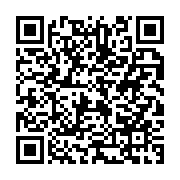 